绝密★启用前部编版语文四年级下册第四单元模拟测试卷（一）一、下面句子加点字词运用不正确的一项是（　　）。A．如果你是一匹千里马，那么请做自己的伯乐。B．他的吝啬程度都快赶上葛朗台了，简直就是铁公鸡一毛不拔。C．你看他那巴结样，真像只摇尾乞怜的哈巴狗。D．因为他是个百灵鸟，老板说的话他都附合。二、根据课文内容填空。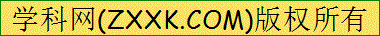 （1）《猫》这篇课文描述了猫性格的__________和它满月时的淘气。（2）老舍先写对母鸡的_________，再写对母鸡的__________，感情前后迥然不同。这种强烈而鲜明的对比，加深了我们对母鸡的印象。（3）《白鹅》这篇课文善于运用对比的方法突出鹅的特点，如用鹅的“__________”与狗的“狂吠”对比，表现鹅的叫声_________的特点。（4）古诗《蜂》的作者是_____朝__________。三、补充词语，再选词填空。屏息（___）（___）  扬长（___）（___）  从容（___）（___）  左顾（___）（___）（___）（___）多腔  （___）（___）不安  （___）（___）多端   如怨（___）（___）它伸长了头颈，___________，我一看这姿态，想到：“好一个高傲的动物”。我家的猫会____________的叫，长短不同，粗细各异，__________。他上课跟同桌说悄悄话被老师发现了，面对老师严厉的眼神，他显得有些___________________________________。四、写出下列句子所用的修辞手法。1．它一身的白毛像像雪似的。（______）2．鹅的步态，更是傲慢了。（______）3．难道鹅不是高傲的动物吗？（______）4．到下蛋的时候，它差不多是发了狂，就是聋子也会被它吵得受不了。（______）5．这是一只负责的母鸡，这是一只勇敢的母鸡，这是一只慈爱的母鸡。（______）五、把词语补充完整，并按要求完成练习。生气（___________）  （______）养不周    局（______）不安（______）怨（______）诉    从容不（______）   一丝不（______）（1）“生气（  ）”是ABCC式结构，这样的词语我还知道_____________、__________________________________________________（2）“（ ）怨（ ）诉”是ABAC式结构，这样的词语我还知道__________________________、________________________。六、写出下列词语的近义词。弥漫（________）  卓越（________）  流连（________）  惊讶（________）  仿佛（________）  飞翔（________） 惊动（________）  权利（________）  神奇（________）七、根据课文内容填空。1．《白鹅》的作者是_______，作者写出了白鹅________的性格特点。用“架子十足”“鹅老爷”这些词语，表面上是批评白鹅，实际上表达了作者对鹅的______________________。2．因为附近的狗，都知道我们这位鹅老爷的________，每逢它______的时候，狗就躲在______窥伺。等它吃过一口饭，踏着方步去_____、______、_______的当儿，狗就_______地跑过来，努力地吃它的饭。八、形近字组词。劲（______）         历（______）        锯（______）颈（______）          厉（______）         剧（______）侍（______）          邻（______）         近（______）待（______）          领（______）          进（______）九、选择合适的关联词填空。只要……就……             无论……都……虽然……但是……           因为……所以……（1）（______）多么贪睡的人（______）得起来看看，是不是有了黄鼠狼。（2）（______）我以前讨厌母鸡，（______）现在我改变了心思，我爱那孵出一群小鸡雏的母鸡。（3）（______）小猫是那么生气勃勃，天真可爱，（______）你绝不会责打它们。（4）（______）发现了一点儿可吃的东西，它（______）召唤儿女们过来吃。十、加点字正确的读音打“√”。　附近（fù fú）     哺育（pǔ bǔ）     窥伺（kuī kuì）   忧虑（lù lǜ）贪玩（tān pín）   警戒（jiè jié）   掘地（jué juē）   奢侈（chǐ chí）十一、读下面一则新闻，完成习题。近日，在海南省琼海市玉带滩景区，当地一些农民为了招揽游客，将海龟、鳄鱼等国家保护动物带到海滩上。他们用胶带绑住鳄鱼的嘴，让游客或骑或踩在海龟的背上，收费拍照。1．给这则新闻选择一个恰当的标题（    ）A．国家保护动物到海滩	B．为赚钱景区农民让游客虐待动物	C．农民招揽游客2．拟写一条保护动物的宣传标语。_____________________________________________________________十二、阅读下面的文段，完成习题。小猫满月的时候更可爱，腿脚还不稳，可是已经学会淘气。一根鸡毛，一个线团，都是它的好玩具，耍个没完没了。一玩起来，它不知要摔多少跟头，但是跌倒了马上起来，再跑再跌。它的头撞在门上，桌腿上，撞疼了也不哭。它的胆子越来越大，逐渐开辟新的游戏场所。它到院子里来了。院中的花草可遭了殃。它在花盆里摔跤，抱着花枝打秋千，所过之处，枝折花落。你见了，绝不会责打它，它是那么生气勃勃，天真可爱！1．文中加点的“好玩具”指的是______________，“生气勃勃”的意思是___________________________________________________________。2．用“／／”把文段分成两部分，并分别写出每一部分的主要内容。3．从文段中，我们可以体会到作者对小猫的（    ）A．宽容、怜爱                   B．责备、批评	C．抱怨、恼恨	  D．讨厌、不耐烦4．请展开想象，用一两句话写一写小猫玩线团时的情景。______________________________________________________________________________________________________________________________十三、写作文。根据开头，自己命题编一个故事，写一写自己的奇思妙想。开头：我喜欢做各种各样奇奇怪怪的梦。这不，我又幻想自己发明了……参考答案【答案】一、D【答案】二、古怪    厌恶    崇敬    引吭大叫    大    唐    罗隐    【答案】三、凝    视    而    去    不    迫    右    盼    丰    富    局    促    变    化    如    诉    左顾右盼    丰富多腔    变化多端    局促不安【答案】四、比喻    拟人    反问    夸张    排比   【答案】五、勃勃    供    促    如    如    迫    苟    议论纷纷    得意扬扬    无法无天    百发百中 【答案】六、充满    杰出    留恋    惊奇    好像    翱翔    打扰    权益    神秘    【答案】七、丰子恺    高傲    喜爱之情    脾气    吃饭    篱边    喝水    吃泥    吃草    敏捷    【答案】八、使劲    日历    锯子    头颈    厉害    剧本    侍候    邻居    附近    招待    领导    进出 【答案】九、无论    都    虽然    但是    因为    所以    只要    就    【答案】十、fù  bǔ  kuī  lǜ  tān  jiè  jué  chǐ【答案】十一、1．B2．示例：动物是人类亲密的朋友，人类是动物依赖的伙伴。【答案】十二、1．    一根鸡毛、一个线团    富有朝气，充满活力    2．在“撞疼了也不哭。”后面画“//“第一部分：小猫刚满月，腿脚还站不稳时就爱玩。第二部分：小猫稍大一点胆子越来越大，也就更加淘气。3．A4．示例：小猫先伸出前爪小心翼翼地碰了碰，当它明白线团并不存在危险时，便毫无顾忌地玩起来。一会儿用鼻子嗅，一会儿用爪子抓挠，一会儿叼着已经开了线的线团在屋子里跑来跑去……最后，线团越来越小，散成了一堆乱七八糟的毛线，小猫呆呆地看着那堆线，无可奈何地走了。【答案】十三、示例：我的神奇发明我喜欢做各种各样奇奇怪怪的梦。这不，我又幻想自己发明了一栋未来的房子。这个房子的门是指纹识别的，主人回来了，房子会把主人的鞋子换下来，然后送它去客厅。如果坏人来了不用担心，房子会把坏人赶走。[来源:学科网ZXXK]我发明的房子和我们现在的房子区别很大。它的外墙是用一种特殊的新型钢铁做的，就算是风吹雨打，它也不怕。你要休息的时候，只要按一下床头的绿色按钮，墙壁上就会播放出各种美景，看了令人心旷神怡。这幢房子还有变换样子的本领。它可以变成车、船、飞机、潜水艇等交通工具。它的外形虽然变了，但是房子里面却一点不受影响。如果遇上了地震，不必惊慌。因为房子里有地震探测器，房子会提前发出警报。假如房子外面有非常让人心烦的噪音，您也大可不必担心，因为房子装有隔音器。如果房子很脏，您只要按下床头的红色按钮，它就会自动清洁，绝对不留任何灰尘……我相信在不久的将来，人们一定会发明出这种房子的。